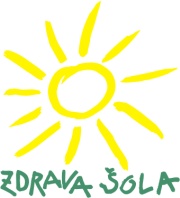 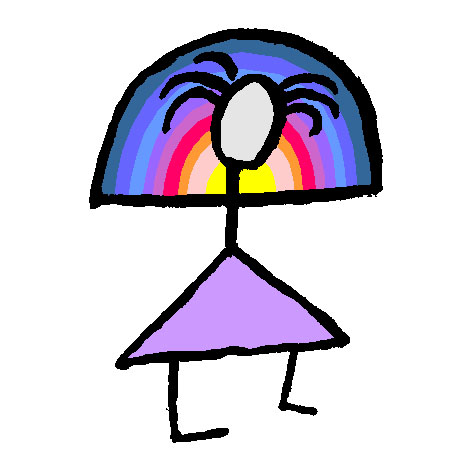 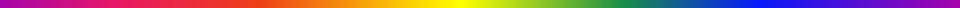 DODATNA URA ŠPORTA ZA UČENCE OD 1. DO 3. RAZREDASpoštovani starši,v šolskem letu 2021/2022 bomo vsem učencem od 1. do 3. razreda ponudili program dodatne ure športa. Za vpisane učence bo program potekal v času programa podaljšanega bivanja, izvajali ga bodo naši športni pedagogi. Gre za nadstandardni program, ki ga na naši šoli uspešno izvajamo že enajsto leto.Pripravili smo program, ki je posebej prilagojen učencem določenega razreda oz. starosti. Vključuje zelo pestre vsebine, od osnovnih tehnik gibanja do spoznavanja različnih športnih panog. Program bomo izvajali v novi športni dvorani, ki omogoča izvajanje raznolikih športnih dejavnosti, veliko dejavnosti bo potekalo tudi na zunanjih površinah. Vsi se zavedamo, da sodobni čas in način življenja, prepogosto ni naklonjen zdravemu življenjskemu slogu. Z dodatnim programom športa želimo prispevati tudi k temu, da bodo otroci bolj aktivni, zato verjamemo, da bo v program vključenih čim več učencev. Program ne bo naravnan tekmovalno in bo prilagojen vsakemu otroku. Učitelji učencev ne bodo ocenjevali.Pri izvajanju programa bomo upoštevali priporočila NIJZ glede Covid-19. Vsak oddelek bo imel svojega učitelja, mešanja otrok med oddelki ne bo.Podrobnejše informacije o programu so objavljene tudi na www.osmenges.si.Osnovni program bo potekal po urniku enkrat na teden.Urnik:1. razred: ob petkih od 14.00 do 14.45;2. razred: ob torkih od 14.00 do 14.45,3. razred: ob torkih od 13.05 do 13.50Izvajalci bodo športni pedagogi OŠ Mengeš: Petra Berdajs, Judita Rančigaj, Aleš Koštomaj, Tomaž Soklič, Špela Colnar, Andrej Lah, Jure Trček in Klemen Matkovič.Mesečni prispevek za izvedbo programa bo 5 EUR in ga bo šola prijavljenim učencem mesečno obračunavala na položnici z drugimi stroški.S programom bomo za učence, ki jih boste starši prijavili v program, začeli v torek, 7. 9. 2021.** V kolikor bi med šolskim letom želeli otroka iz programa izpisati, morate to sporočiti pisno (oddate razredniku). Odjava bo veljala s prvim dnem naslednjega meseca.Lep pozdrav.									Milan Burkeljca, ravnateljodrežiteP R I J A V A    K   D O D A T N I    U R I     Š P O R T A
(Izpolnite, odrežite in oddajte razredničarki/razredniku do petka, 3. 9. 2021)Svojega otroka ________________________________________________ (ime in priimek otroka), razred __________ a) prijavljamo k programu dodatne ure ŠPO,b) ne prijavljamo.Podpis staršev:________________________________________** V kolikor bi med šolskim letom želeli otroka iz programa izpisati, morate to sporočiti pisno (oddate razredniku). Odjava bo veljala s prvim dnem naslednjega meseca.